GRAMMAR AND WRITING - CBC GRADE 2 TERM 1 EXAM 2023Task 1: COMPREHENSION.(10mks)Read the story below and answer the questions that follow.(5mks) 
Everyday Mary wakes up at six o'clock. She says a word of prayer and then makes her bed. She washes her face using clean water. Mary then takes her breakfast. She brushes her teeth and walks to school. She always finds her teacher at school.At what time does Mary wake up?What does she do before making her bed?Mary washes her face using             water.Mary brushes her           Mary always finds her                 at school.Read the story below and answer the following questions. (5mks) 
Tom is in grade one. His class has twenty five pupils. There are fourteen boys and eleven girls. His class has a blackboard, teacher's table, chair, desks and a dustbin. His teacher is called teacher Nancy. Tom loves his teacher.Tom is in which grade? How many girls are in Tom's class?Name two things found in Tom's class.What is the name of Tom's teacher?Task 2: GRAMMAR.(15mks) Write these words in plural.(5mks) 
          One     ManyboygirlbooktablechairMatch the pictures with what the children are doing. (5mks) 
running
drawing
skipping
sleeping 
reading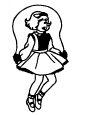 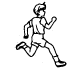 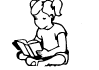 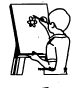 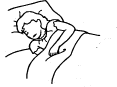 Write these words in capital letters. (5mks) classroombookflagdesktableTask 3: GUIDED WRITING (10mks) 
Write five words that the teacher will read for you.MARKING SCHEMESix o'clockWash her facecleanteethteacherone/1Eleven/11Blackboard/teacher's table/chair/desk/dustbinNancy Task 2BoysGirlsBooksTableChairsCLASSROOMBOOKFLAGDESKTABLE